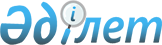 О внесении изменений в постановление Правительства Республики Казахстан от 9 ноября 2000 года N 1686 и признании утратившим силу распоряжения Премьер-Министра Республики Казахстан от 29 января 1998 года N 22-р
					
			Утративший силу
			
			
		
					Постановление Правительства Республики Казахстан от 1 декабря 2005 года N 1180. Утратило силу постановлением Правительства Республики Казахстан от 21 августа 2007 года N 725

       Сноска. Постановление Правительства РК от 1 декабря 2005 г. N 1180 утратило силу постановлением Правительства РК от 21 августа 2007 г. N  725 .              Правительство Республики Казахстан  ПОСТАНОВЛЯЕТ: 

      1. Внести в  постановление  Правительства Республики Казахстан от   9 ноября 2000 года N 1686 "О Межведомственной комиссии по вопросам экспортных нефтегазопроводов" следующие изменения: 

      1) ввести в состав Межведомственной комиссии по вопросам экспортных нефтегазопроводов:     Токаева                    - Министра иностранных дел 

    Касымжомарта Кемелевича      Республики Казахстан     Дунаева                    - Министра финансов 

    Армана Галиаскаровича        Республики Казахстан     Келимбетова                - Министра экономики и  

    Кайрата Нематовича           бюджетного планирования  

                                 Республики Казахстан     Балиеву                    - Министра юстиции 

    Загипу Яхяновну              Республики Казахстан     Мамина                     - Министра транспорта и 

    Аскара Узакпаевича           коммуникаций 

                                 Республики Казахстан     Самакову                   - Министра охраны окружающей 

    Айткуль Байгазиевну          среды Республики Казахстан     Кулмаханова                - Министра по чрезвычайным 

    Шалбая Кулмахановича         ситуациям Республики  

                                 Казахстан     Кравченко                  - первого вице-министра 

    Ивана Михайловича            индустрии и торговли  

                                 Республики Казахстан     Сагинтаева                 - Председателя Агентства  

    Бакытжана Абдировича         Республики Казахстан по 

                                 регулированию естественных  

                                 монополий     Дутбаева                   - Председателя Комитета 

    Нартая Нуртаевича            национальной безопасности 

                                 Республики Казахстан 

                                 (по согласованию);       в строках: 

      "Кабылдин Каиргельды Максутович - управляющий директор закрытого акционерного общества "Национальная компания "КазМунайГаз", исполнительный секретарь (по согласованию)", 

      "Карабалин Узакбай Сулейменович - президент закрытого акционерного общества "Национальная компания "КазМунайГаз" (по согласованию)" 

      слово "закрытого" исключить; 

      вывести из указанного состава: Кулибаева Тимура Аскаровича, Абусеитова Кайрата Хуатовича, Рахметова Нурлана Кусаиновича, Айтекенова Кайрата Медыбаевича, Искакова Нурлана Абдильдаевича, Асанова Жакипа Кажмановича, Жандосова Ораза Алиевича, Билисбекова Нургали Даулетбековича, Лавриненко Юрия Ивановича, Бижанова Нурахмета Кусаиновича, Абдишева Бауржана Туйтеевича, Тлеуберди Мухтара Бескенулы, Иденова Максата Багитовича, Елубаева Бауыржана Ыскаковича; 

      пункт 3 признать утратившим силу; 

      2) в Положении о Межведомственной комиссии по вопросам экспортных нефтегазопроводов, утвержденном указанным постановлением: 

      в пункте 5 слова "закрытое акционерное общество "Национальная компания по транспортировке нефти "КазТрансОйл"" заменить словами "Министерство энергетики и минеральных ресурсов Республики Казахстан". 

      2. Признать утратившим силу  распоряжение  Премьер-Министра Республики Казахстан от 29 января 1998 года N 22-р "О Межведомственной комиссии Республики Казахстан по развитию топливно-энергетического сектора". 

      3. Настоящее постановление вводится в действие со дня подписания.       Премьер-Министр 

      Республики Казахстан 
					© 2012. РГП на ПХВ «Институт законодательства и правовой информации Республики Казахстан» Министерства юстиции Республики Казахстан
				